CЕГОДНЯ ДЕНЬ ЛЕДЕНЦОВЫХ ПЕТУШКОВ!
По такому поводу приглашаю сыграть и... ВЫИГРАТЬ ПРИЗ!!!
День леденцовых петушков – это праздник, который обожают миллионы детей и взрослых.
Леденцовые петушки появились на Руси – матушке ещё в 15 веке. Со временем петушки стали таким же символом нашей необъятной страны, как валенки или балалайка. 

Поначалу лакомство вообще было лекарством против сильного кашля. Но это так понравилось детям, тем более из бедных семей, что впоследствии стало любимым и единственно возможным угощением. Их стали изготавливать в виде ёлочек или рыбок, домиков, петушки появились немного позже. Варили конфеты не только из сахара, но и из мёда и патоки, а формы изготавливали их дерева. Леденцы на палочке стали неотъемлемой частью гуляний и ярмарок. Эти конфеты были доступны всем слоям населения, от самых дешёвых обычных леденцов до дорогостоящих таких, как монпансье. 
Леденцы были и у древних египтян и китайцев, арабов, японцев и многих других народов. Американцы утверждают, что сахарные конфеты придумали именно они, но нас -то не обмануть.
Леденцы — это наше изобретение! 
Итак, предлагаю вам, друзья, ответить на несколько вопросов и ответы отправить в сообщения группы любым способом: напечатать или записать на листе, сфотографировать и отправить. Победитель (тот, кто в течение суток ответит правильно на все вопросы) получит приз!!!
Вопросы: 
1. В качестве какого лекарства использовались леденцы?
2. Как леденцы еще принято называть?
3. Иностранный леденец на палочке?
4. Где был установлен самый огромный леденец в рамках Рождественской елки?
5. Леденцы в коробочке?
6. Из чего состоит леденец? 
7. Родина чупа-чупса?
8. Чем вредны леденцы?
9. Птица- символ жизни и плодородия на Руси, которая служила оберегом?
10. От какого слова образовано слово "леденец" ?
11. Где была открыта первая мастерская в 1848 г. по производству леденцов?
Удачи, друзья! И помните, что скоро Масленица, а какое народное гулянье без леденцов?..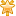 